Zajęcia korekcyjno- kompensacyjne- 17.06.20206- latki ( grupa Sowy, Wiewiórki)Temat: Rybki w morzu.Opowiedz co dzieje się na obrazkach, co robia dzieci, gdzie się znajdują, w co są ubrani?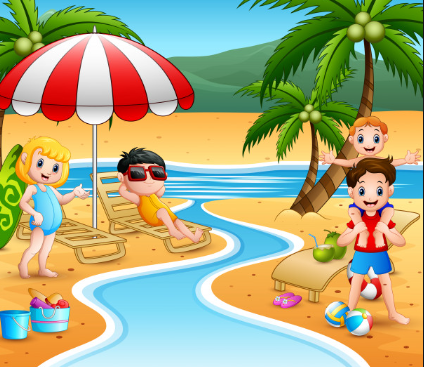 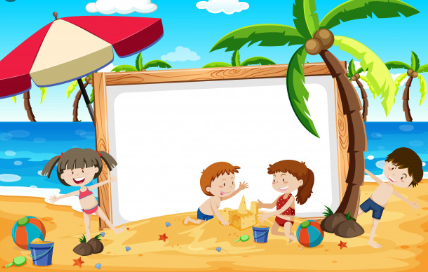 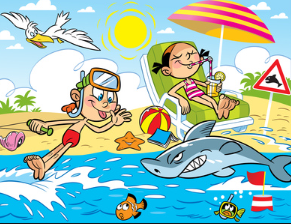 „Rybki w morzu”- wykonaj prace .Potrzebne materiały: woreczek strunowy, żel do włosów, koraliki rybki lub dowolne koraliki.Uwaga: do wykonania zadania potrzebna jest pomoc osoby dorosłej!Wykonanie: Napełnij woreczek żelem do włosów i włóż 5 lub 6 koralików. Szczelnie zamknij woreczek dodatkowo używając taśmy, żeby żel nie wypłynął z woreczka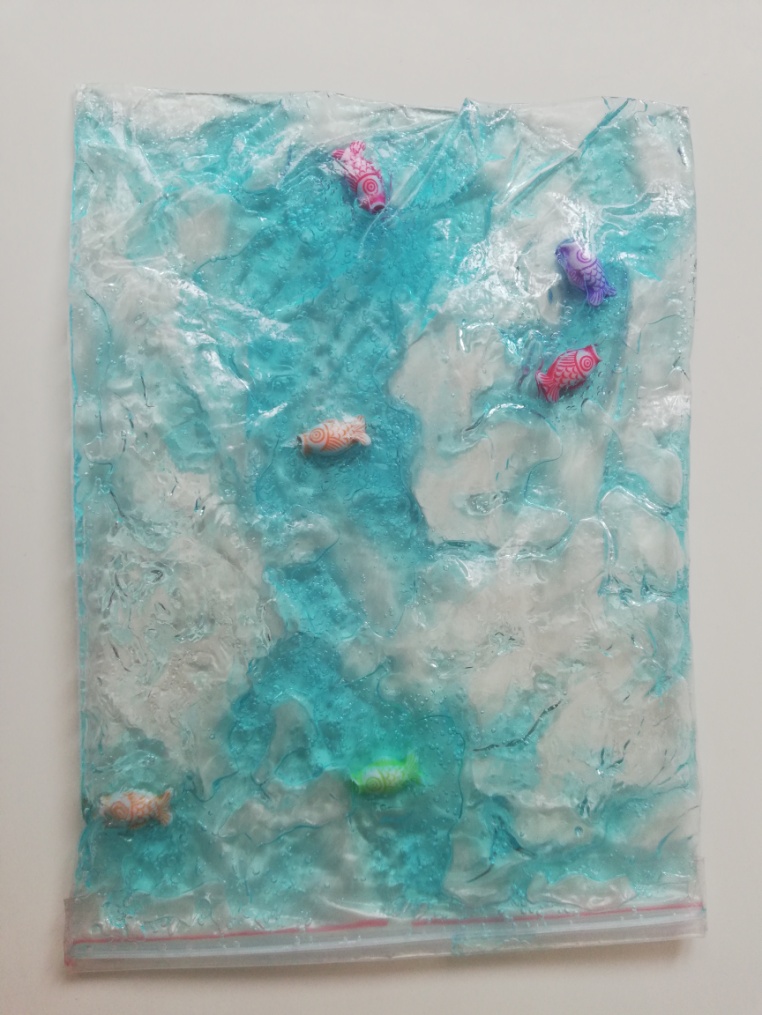 Zdjęcie pokazowe:Po wykonaniu zadania , kierujemy polecenia do dziecka:-przesuń rybkę pomarańczową w prawym górnym rogu;- przesuń  rybkę zieloną w lewym górnym rogu;- przesuń rybkę czerwoną na środek;- pozostałe rybki niech płyną w górę;„Jak narysować rybę”- instrukcja rysowania rybki.odsyłam do linku: https://www.youtube.com/watch?v=UEjQJX6ScuY